Информация о результатах плановой камеральной проверки соблюдения условий, целей и  порядка предоставления субсидии, получаемой автономной некоммерческой организацией «Редакция газеты «Красное знамя» из бюджета Шебекинского городского округаКомитетом финансов и бюджетной политики администрации Шебекинского городского округа проведена плановая камеральная проверка соблюдения условий, целей и  порядка предоставления субсидии, получаемой автономной некоммерческой организацией «Редакция газеты «Красное знамя» из бюджета Шебекинского городского округа (далее - Учреждение).Проверяемый период: с 1 января 2022 года по 31 декабря 2022 годаСрок проведения контрольного мероприятия 10 рабочих дней 
с 8 сентября 2023 года по 21 сентября 2023 года.Объём проверенных средств – 1 210,00 тыс.рублей.В ходе контрольного мероприятия нарушений не выявлено.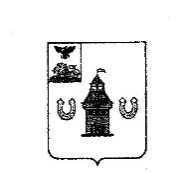 КОМИТЕТ ФИНАНСОВ И БЮДЖЕТНОЙ ПОЛИТИКИ  АДМИНИСТРАЦИИ ШЕБЕКИНСКОГО ГОРОДСКОГО ОКРУГА 